Муниципальное бюджетное дошкольное образовательное учреждение «Центр развития ребенка – Детский сад №89 «Парус» городского округа Город ЯкутскДидактические пособия по развитию лексико-грамматического строя речи для детей с ОНР                                                          Авторы-изготовители: учителя-логопеды                                        Малардырова Л.Н., Семенова Н.Ю.                                              Якутск 2018 г        Игровые дидактические пособия предназначены для совместной деятельности с детьми старшего дошкольного возраста с общим недоразвитием речи. Эти игры помогут детям освоить трудные формы словоизменения, способы образования слов, помогут формированию предложно-падежных конструкций у дошкольников с общим недоразвитием речи.           Данные пособия можно использовать на индивидуальных и подгрупповых занятиях.«Умные кубики»Данное игровое пособие представляет собой серию кубиков, на гранях которых даны символы и картинки дидактических игр или упражнений. Оно многофункционально, вариативно. Каждый кубик может быть использован, как самостоятельно, так и в сочетании с другими, по усмотрению педагога.Цель: развитие звукопроизносительной и лексико-грамматической сторон речи с использованием развивающего дидактического пособия «Умные кубики».Задачи: Всесторонне подготовить ребенка к проводимой коррекционной работе: вызывать интерес к занятиям; развивать слуховое внимание, память, фонематическое восприятие в играх и специальных упражнениях;Формировать произносительные умения и навыки: устранить дефект звукопроизношения;Формировать связную речь как средство и форму мыслительной деятельности: развивать навыки связного высказывания; формировать навык последовательности, связности, точное и четкое формирование мысли в процессе подготовки связного высказывания; Развивать лексический запас и грамматический строй речи в процессе практической деятельности;Формировать полноценные общеучебные умения и навыки.Игровые задания с дидактическим пособием «Умные Кубики»Игра №1 «Передай кубик»Цель: закрепить умения употреблять существительные с прилагательными в роде и в числе.Ход игры: Дети по очереди передают кубик друг другу, произнося считалочку:Раз, два, три, четыре, пять,Будешь кубик ты вращать!Ребенок, на котором закончилась считалка называет картинку на грани кубика, правильно согласовывая с цветом (н-р: синяя вода, зеленая трава и тд.)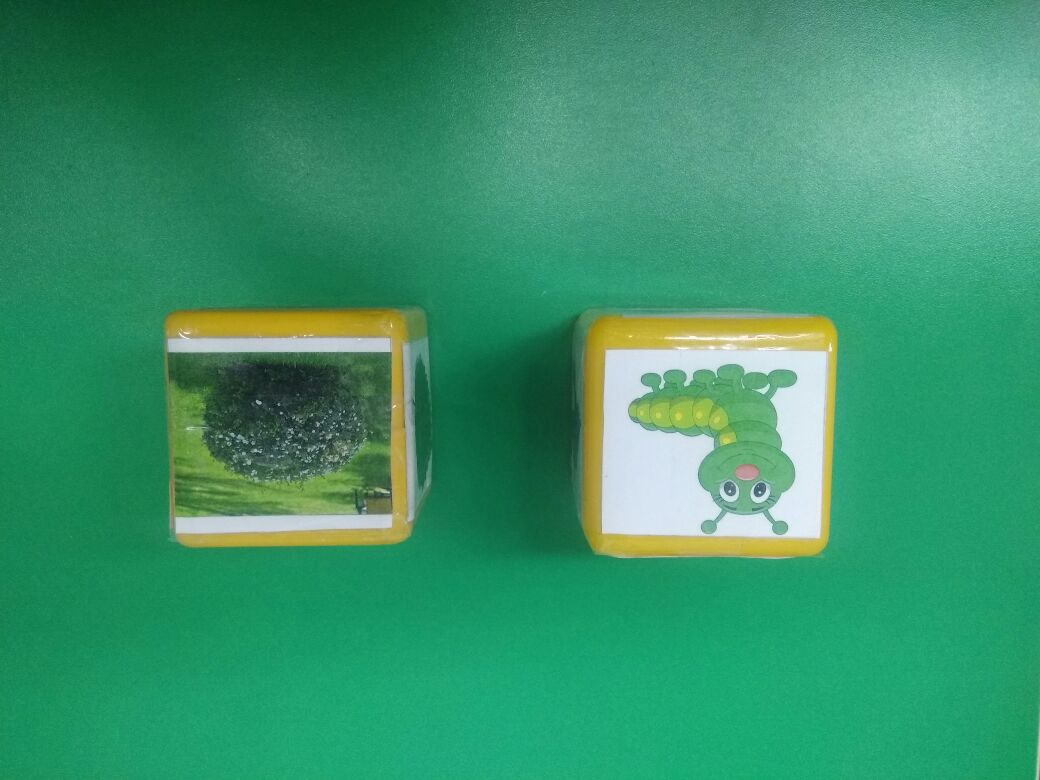                                       Игра №2 «Волшебный мешочек»Цель: Развитие связной речи у старших дошкольников.Ход игры: ребенок встряхивает мешочек с кубиками и высыпает на стол. Используя те картинки, что выпали на гранях кубика, ребенок составляет предложения. (Н-р: зайчик сидит в траве). 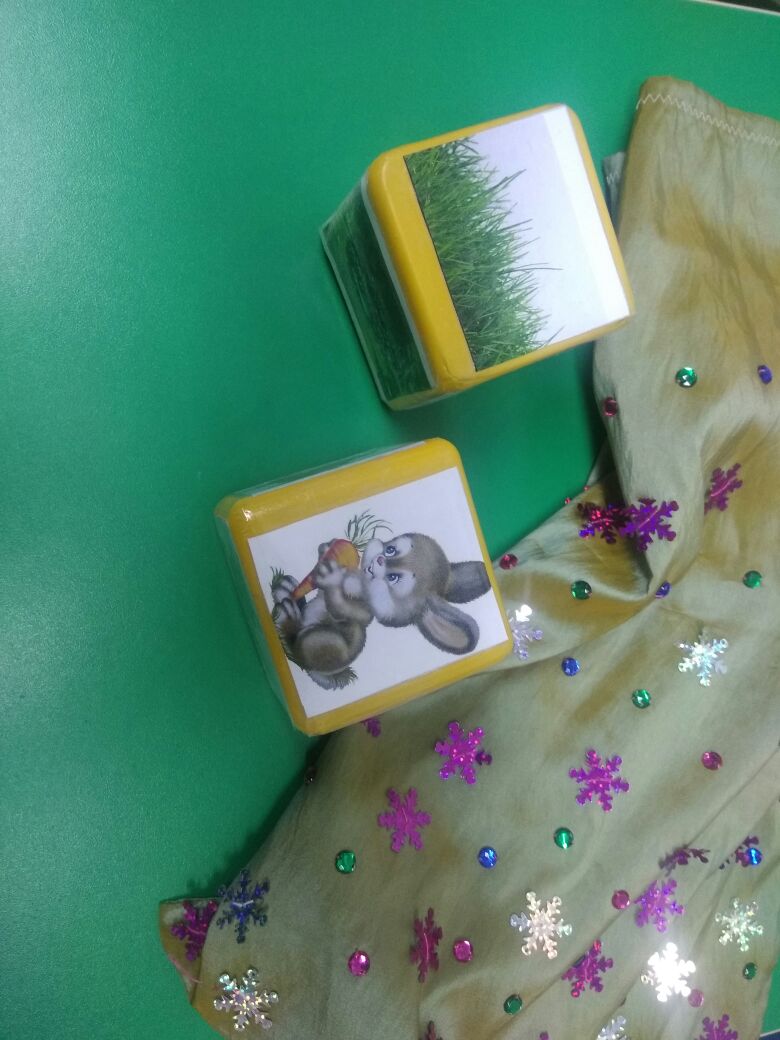 Игра №3 «Кубики - предлоги»Цель: развивать умение правильно употреблять предлоги, выделять их в предложении, составлять с ними предложения.Ход игры: педагог по порядку расставляет кубики, ребенок по заданным картинкам и схемам должен составить предложения. (Н-р: ворона летит над крышей дома).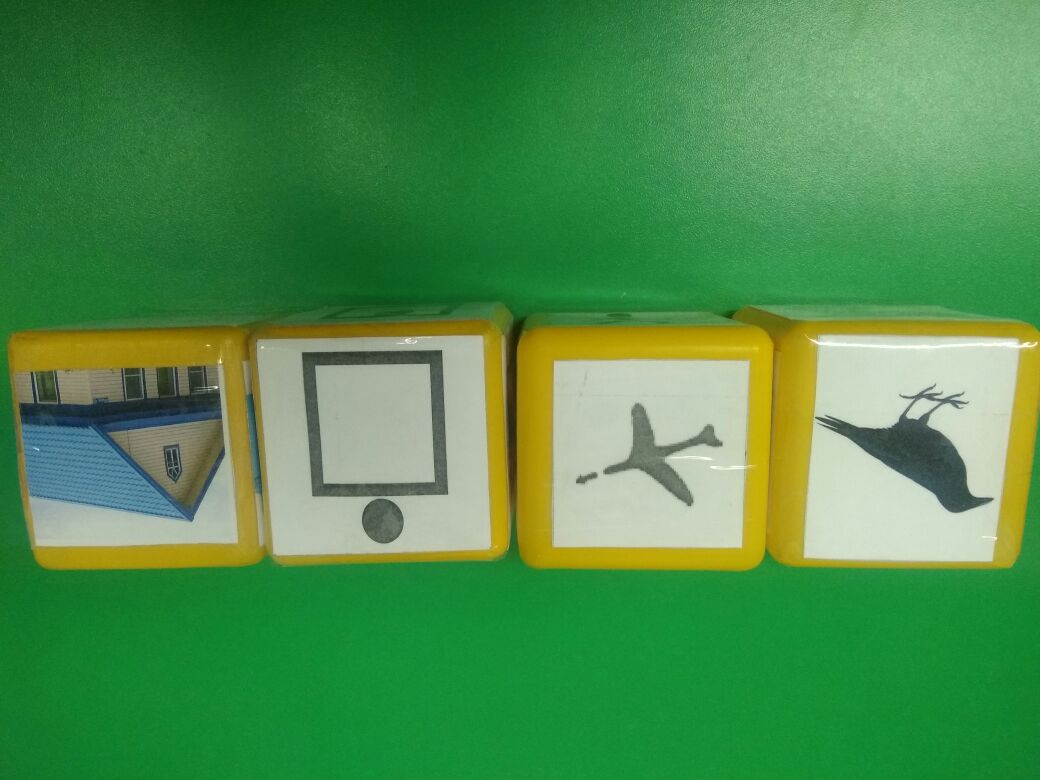 Игра №4 «Придумай предложение»Цель: Развивать связную речь и правильное употребление предлогов. Выделять их в предложении, составлять с ними предложения.Ход игры: Педагог предлагает ребенку схему предложения на гранях кубика. На гранях кубика вместо картинок изображены вопросительные знаки и схема предлога. Ребенок, используя данную схему, должен составить словосочетания. (Н-р: зайчик в лесу). Можно усложнить задание, добавив кубик с символами действий. (Н-р: рыба плавает в воде).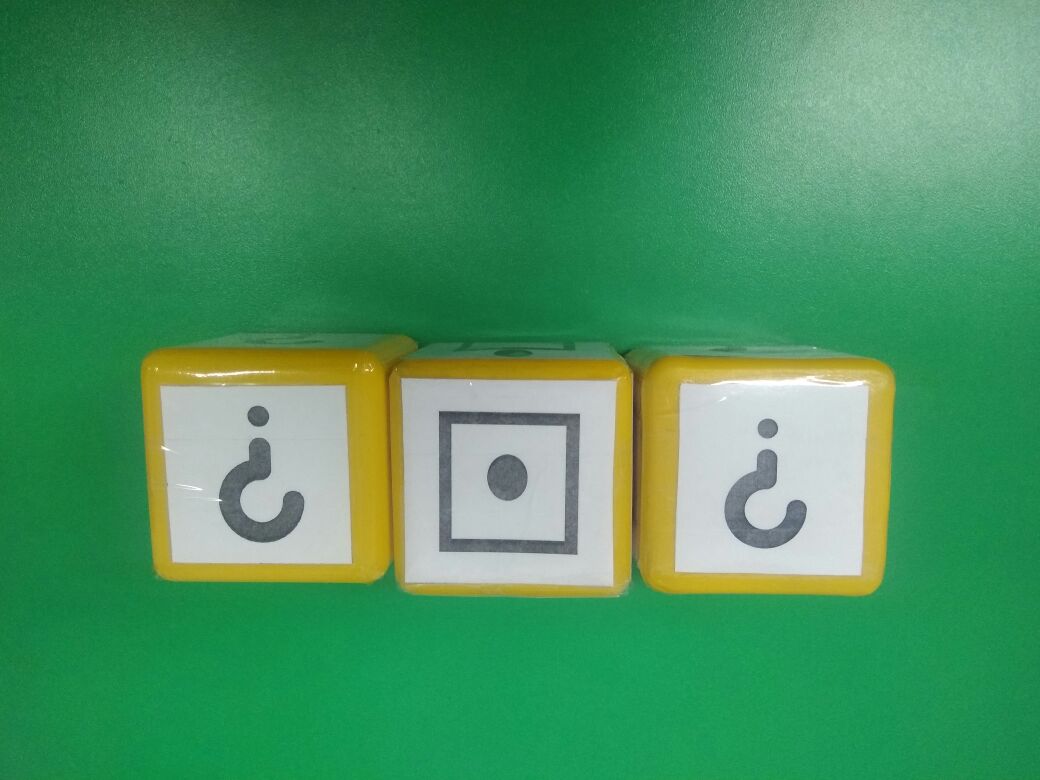 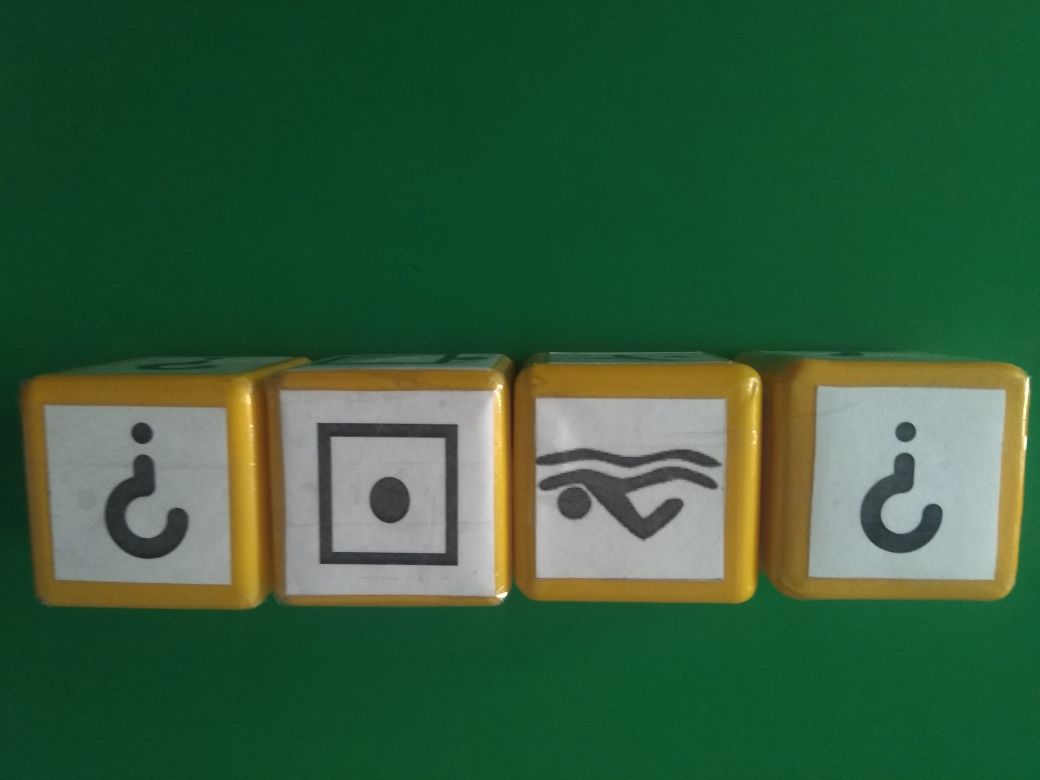 «Поле чудес»Пособие состоит из комплектов «полей» с цветными и черно – белыми предметными картинками. Цветные предметные картинки подобраны по лексическим темам. Также в комплект входят кубики с цветовым и числовым обозначениями.Цель: формирование лексико-грамматических категорий, развитие связной речи, развитие умения согласовывать существительные с прилагательными и числительными в роде, числе и падеже. Задачи: Всесторонне подготовить ребенка к проводимой коррекционной работе: вызывать интерес к занятиям; развивать слуховое внимание, память, фонематическое восприятие в играх и специальных упражнениях; Формировать произносительные умения и навыки: устранить дефект звукопроизношения;Формировать связную речь как средство и форму мыслительной деятельности: развивать навыки связного высказывания; формировать навык последовательности, связности, точное и четкое формирование мысли в процессе подготовки связного высказывания; Развивать лексический запас и грамматический строй речи в процессе практической деятельности; Формировать полноценные общеучебные умения и навыки.Игровые задания с дидактическим пособием «Поле чудес»                                                Игра №1 Цель: развитие умения согласовывать существительные с числительными в роде.Ход игры: в начале игры уточняем с ребенком числа и основные цвета. Ребенок бросает кубик с числовым обозначением и крутит барабан. Затем он называет предмет, на который указывает стрелка, правильно согласовывая с числовым обозначением на кубике. (Н-р, четыре платья).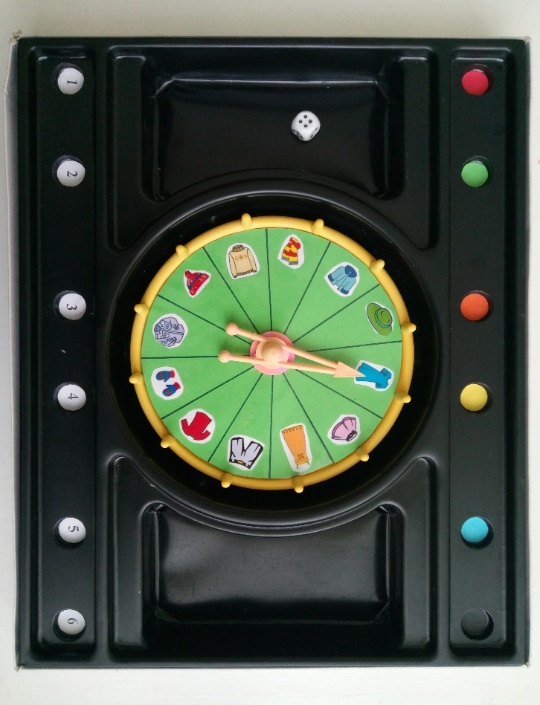 Игра №2Цель: Развитие умения согласовывать существительные с прилагательными и числительными в роде и падеже.Ход игры: Ребенок бросает кубик с числовым обозначением и крутит барабан. Затем он называет предмет, согласовывая его со цветом и числом (н-р: пять зеленых огурцов).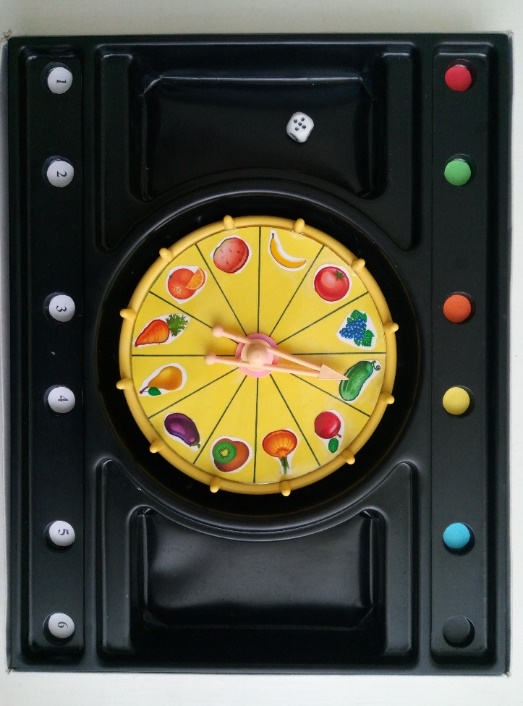 Игра №3Цель: Развитие умения согласовывать существительные с прилагательными и числительными в роде и падеже.Ход игры: в этой игре картинки представлены без цвета. Ребенок бросает оба кубика и с полученными цветовыми и числительными обозначениями составляет словосочетание, состоящее из существительного, числительного и прилагательного. (Н-р: четыре зеленых ведра, два красных мяча). Также можно предложить ребенку составить предложения с этими словосочетаниями.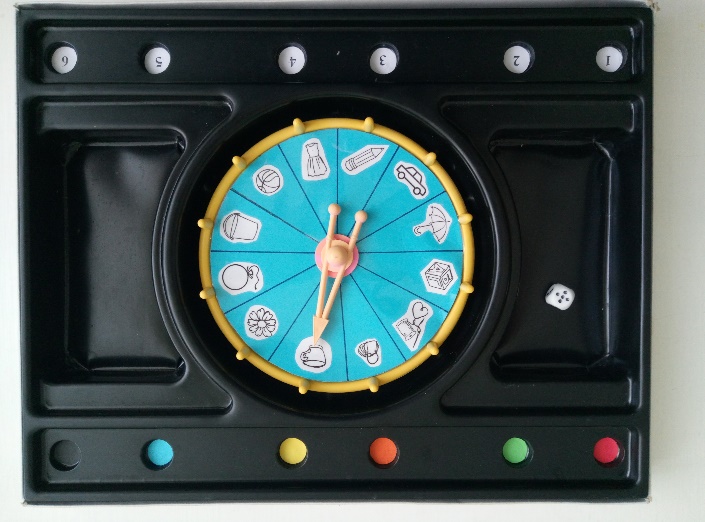 «Домик – пазл «Родственные слова»В пособие входит домик из картона с выемкой для пазлов и несколько комплектов пазлов, на которых нарисованы картинки однокоренных слов. 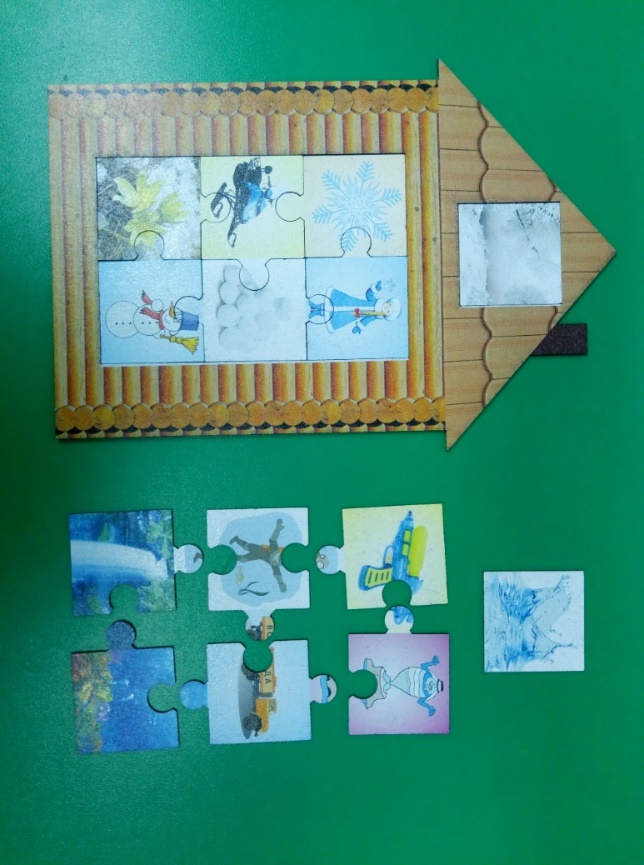   Цель: познакомить детей с родственными словами посредством организации игровой деятельности.   Задачи: формирование словообразовательных навыков: 1. Познакомить ребенка с морфологическим составом слова;2. Уточнить понимание смыслового значения слова;3. Развивать навык подбора родственных слов;4. Обогащение словарного запаса.Развивать фонематическое восприятие, логическое мышление, мелкую моторику.Игровые задания с дидактическим пособием «Домик- пазл «Родственные слова».Игра №1Перед игрой педагог с ребенком уточняет понятие «родственные слова». Затем объясняет слово, а ребенок сам отгадывает и называет то понятие, о котором говорил педагог. Например: -Зимой на крышах, на земле, на деревьях лежит белый холодный … что? (снег). Будем подбирать «слова-родственники» к слову «снег» и заселять их в наш домик. Ребенок находит пазлы с картинками «слов-родственников» к слову «снег» и складывает в выемку домика. Также можно предложить ребенку образовать новые слова. Педагог акцентирует внимание на понятии "снег", и что от него образовались слова. В конце игры подводит итог - слова «родственники» и все они произошли от слова «снег».
Если позволяет развитие ребенка, то педагог называет слово, а ребенок его объясняет. 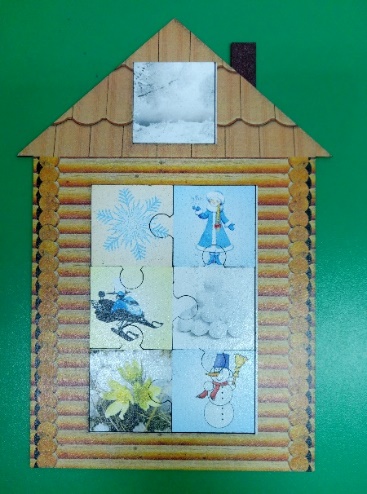 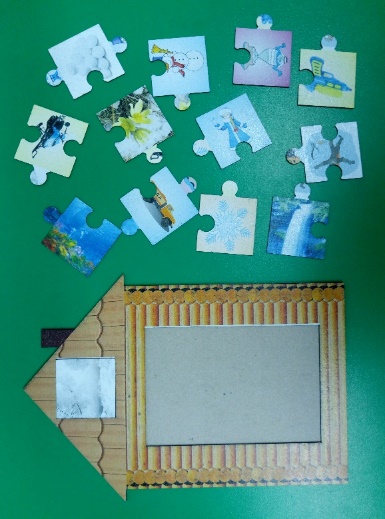 Игра №2Ребенку предлагается сложить пазлы с предметными картинками родственных слов и сказать, что общего между этими предметами.   Ребенок должен самостоятельно определить главное слово, от которого произошли остальные слова, затем найти данную картинку и вложить в выемку на крыше домика. Можно использовать различные стихи.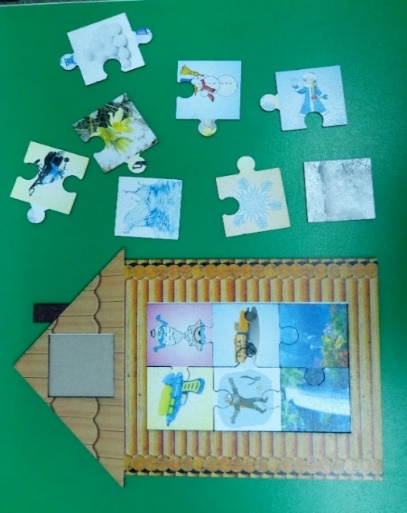 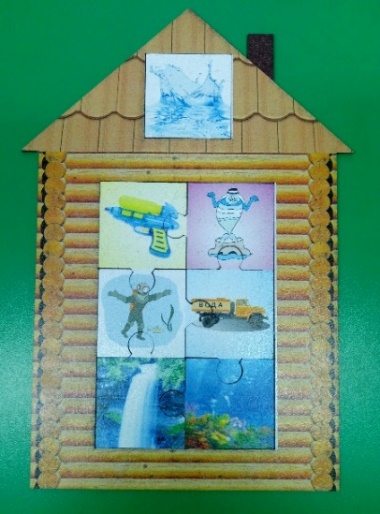 